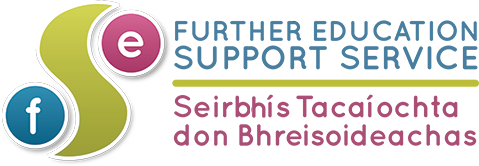 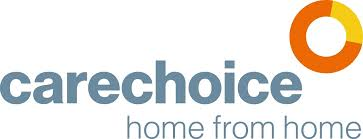 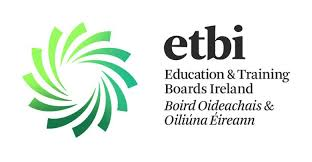 Externship Visiting Programme Application Form  Tuesday 6th November 2018CareChoice Montenotte Nursing Home, Glanmire Rd, Montenotte, CorkApplicants MUST BE GARDA VETTED and should seek the approval of centre management prior to completing the application form.  Please complete all sections of the form and submit by e-mail to externship@fess.ie by Friday, 19th October 2018 Selection will be based on information provided in this application form, so please ensure that all sections are completed.Applicant Name:E-mail address:Mobile number:College/Centre Name and Address:ETB Name (where relevant):Healthcare related programme module/s currently teaching: Previous Industry Experience (if any)Previous CPD Experience in this field (if any)How did you hear about the externship visiting programme (EVP)?Have you experience of participating in any type of externship/internship previously? Following the externship, are you prepared to provide feedback to FESS on your externship experience and how you and your learners have benefited from it?I give permission to FESS to use information/data supplied by me in my application and evaluation forms, etc. This information/data may be used in FESS presentations, reports, articles, etc. Person/centre names will not be revealed. I confirm that the centre management supports my application for this EVPPlease confirm if you have been Garda Vetted by your ETBAll participants will be required to sign a confidentiality agreement on site.Please indicate your first, second and third choice for work showing placement in the afternoon? (we will endeavour to facilitate your first choice as best we can logistically )Please indicate 1, 2, or 3 as your preferred choiceDungarvan Clonakilty Macroom Ballynoe      Montenotte Applicant purpose statement:What do you hope to achieve by undertaking this externship? What programme/programme module(s) do you hope that this externship will support?How might it enhance the delivery and assessment of your programme?Any other relevant information in support of your application:Applicant purpose statement:What do you hope to achieve by undertaking this externship? What programme/programme module(s) do you hope that this externship will support?How might it enhance the delivery and assessment of your programme?Any other relevant information in support of your application: